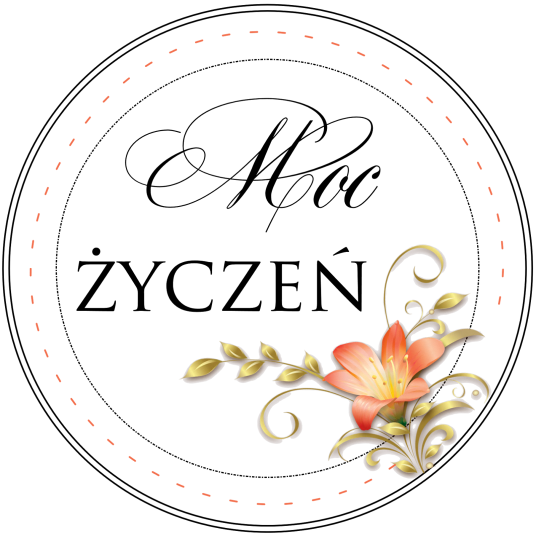 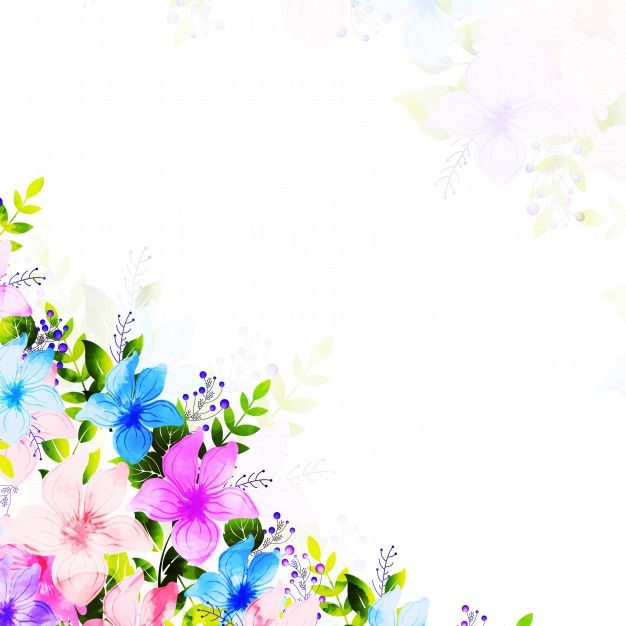 Z okazji Dnia Rodzicielstwa Zastępczego, chcielibyśmy przekazać najserdeczniejsze życzenia 
dla wszystkich wspaniałych rodziców zastępczych, którzy pełnią tę niezwykle ważną rolę 
w życiu dzieci.  Wasza miłość, poświęcenie i troska sprawiają, że dzieci mają szansę na piękne 
i stabilne życie.Dziękujemy za waszą gotowość przyjęcia dzieci pod swoje skrzydła, za otwarcie serca 
i zaangażowanie. Wasza bezinteresowność i odwaga są inspiracją dla nas wszystkich. 
Niech ten dzień przypomina Wam, jak ważną rolę pełnicie i jak dużo dobrego czynicie 
dla tych małych istnień.Niech Wasza miłość będzie zawsze nagrodą, a radość płynąca z rodzicielstwa zastępczego niech wypełnia Wasze serca. Życzymy Wam wiele satysfakcji, radości i szczęścia w codziennym wspieraniu i kształtowaniu życia tych wspaniałych dzieci.Dziękujemy, że jesteście wzorem dla innych, i cieszymy się, że istnieją tak wspaniali ludzie jak Wy, gotowi dać swoje serce tym, którzy go potrzebują.Wszystkiego najlepszego z okazji Dnia Rodzicielstwa Zastępczego!Dyrektor Powiatowego Centrum Pomocy Rodziniewraz z pracownikamiKędzierzyn – Koźle dn. 30 maja 2023 r.